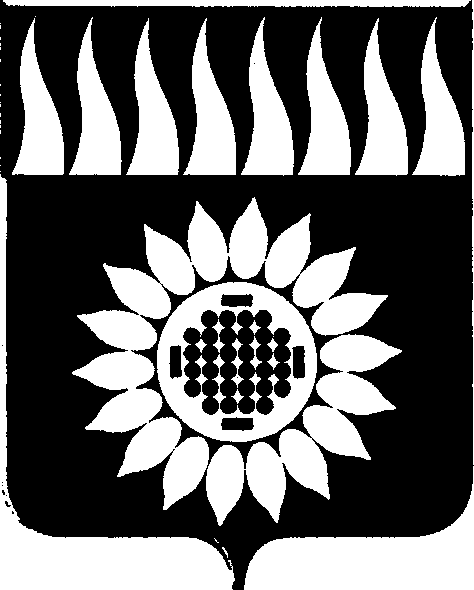 ГОРОДСКОЙ ОКРУГ ЗАРЕЧНЫЙД У М Ашестой  созыв____________________________________________________________ПЯТЬДЕСЯТ ВОСЬМОЕ ОЧЕРЕДНОЕ ЗАСЕДАНИЕР Е Ш Е Н И Е31.10.2019г. № 105-РОб установлении    налога   на имущество физических лиц на территории городского  округаЗаречныйВ соответствии с главой 32 части второй Налогового кодекса Российской Федерации, Федеральным законом от 06.10.2003 № 131-ФЗ «Об общих принципах организации местного самоуправления в Российской Федерации», Законом Свердловской области от 26.03.2019 № 23-ОЗ «Об установлении единой даты начала применения на территории Свердловской области порядка определения налоговой базы по налогу на имущество физических лиц исходя из кадастровой стоимости объектов налогообложения», на основании ст.25 Устава городского округа Заречный,       Дума решила:1. Установить и ввести в действие налог на имущество физических лиц на территории городского округа Заречный.2. Объектом налогообложения признается расположенное в пределах городского круга Заречный следующее имущество: 1) жилой дом;2) квартира, комната;3) гараж, машино-место;4) единый недвижимый комплекс;5) объект незавершенного строительства;6) иные здание, строение, сооружение, помещение.В целях настоящего решения дома и жилые строения, расположенные на земельных участках, предоставленных для ведения личного подсобного, дачного хозяйства, огородничества, садоводства, индивидуального жилищного строительства, относятся к жилым домам.Не признается объектом налогообложения имущество, входящее в состав общего имущества многоквартирного дома.3.Установить, что налоговая база в отношении объектов налогообложения определяется исходя из кадастровой стоимости.4.Установить налоговые ставки в процентном отношении к кадастровой стоимости объектов налогообложения в следующих размерах:4.1. 0,1 процента в отношении:1) жилых домов, частей жилых домов, квартир, частей квартир, комнат;2) гаражей и машино-мест, в том числе расположенных в объектах налогообложения, указанных в пункте 4.3 настоящего пункта;3) единых недвижимых комплексов, в состав которых входит хотя бы один жилой дом;4) хозяйственных строений или сооружений, площадь каждого из которых не превышает 50 квадратных метров и которые расположены на земельных участках, предоставленных для ведения личного подсобного, дачного хозяйства, огородничества, садоводства или индивидуального жилищного строительства;5) в отношении объектов незавершенного строительства в случае, если проектируемым назначением таких объектов является жилой дом;4.2. 2 процента в отношении объектов налогообложения, включенных в перечень, определяемый в соответствии с пунктом 7 статьи 378.2 Налогового кодекса Российской Федерации, в отношении объектов налогообложения, предусмотренных абзацем вторым пункта 10 статьи 378.2 Налогового кодекса Российской Федерации, а также в отношении объектов налогообложения, кадастровая стоимость каждого из которых превышает 300 миллионов рублей;4.3. 0,5 процента в отношении прочих объектов налогообложения.5. Право на налоговую льготу имеют дети - сироты и дети, оставшиеся без попечения родителей, не достигшие возраста 18 лет, а также обучающиеся по очной форме в образовательных учреждениях всех типов и видов независимо от их организационно-правовой формы, за исключением образовательных учреждений дополнительного образования, до окончания ими такого обучения, но не дольше чем до достижения ими возраста 23 лет.Налоговая льгота предоставляется в размере подлежащей уплате налогоплательщиком суммы налога в отношении объекта налогообложения, находящегося в собственности налогоплательщика и не используемого налогоплательщиком в предпринимательской деятельности.При определении подлежащей уплате налогоплательщиком суммы налога налоговая льгота предоставляется в отношении одного объекта налогообложения каждого вида по выбору налогоплательщика вне зависимости от количества оснований для применения налоговых льгот.Налоговая льгота предоставляется в отношении следующих видов объектов налогообложения:1) квартира, часть квартиры или комната;2) жилой дом или часть жилого дома;3) хозяйственное строение или сооружение, указанные в пп.4 пункта 4.1. настоящего решения, 4) гараж или машино-место.5.1. Физические лица, имеющие право на налоговые льготы, установленные законодательством о налогах и сборах, представляют в налоговый орган по своему выбору заявление о предоставлении налоговой льготы, а также вправе представить документы, подтверждающие право налогоплательщика на налоговую льготу.5.2. Налоговая льгота не предоставляется в отношении объектов налогообложения, указанных в подпункте 2 пункта 2 статьи 406 Налогового кодекса Российской Федерации, за исключением гаражей и машино-мест, расположенных в таких объектах налогообложения.5.3. Форма заявления о предоставлении налоговой льготы, порядок ее заполнения и представление в налоговый орган аналогичны установленным пунктом 6 статьи 407 Налогового кодекса Российской Федерации, 5.4. Если налогоплательщик, указанный в пункте 5 настоящего решения не представил в налоговый орган заявление о предоставлении налоговой льготы или не сообщил об отказе от применения налоговой льготы, налоговая льгота предоставляется на основании сведений, полученных налоговым органом в соответствии с Налоговым Кодексом и другими федеральными законами.5.5. Уведомление о выбранных объектах налогообложения, в отношении которых предоставляется налоговая льгота, представляется налогоплательщиком в налоговый орган по своему выбору не позднее 31 декабря года, являющегося налоговым периодом, начиная с которого в отношении указанных объектов применяется налоговая льгота.5.6. При непредставлении налогоплательщиком, имеющим право на налоговую льготу, уведомления о выбранном объекте налогообложения налоговая льгота предоставляется в отношении одного объекта налогообложения каждого вида с максимальной исчисленной суммой налога.6. Признать утратившим силу решения Думы городского округа Заречный:- от 18.11.2014 № 134-Р «Об установлении налога на имущество физических лиц на территории городского округа Заречный»;- от 29.10.2015 № 143-Р «О внесении изменений в решение Думы от 18.11.2014 № 134-Р «Об установлении налога на имущество физических лиц на территории городского округа Заречный»;- от 24.11.2016 № 50-Р «О внесении изменений в решение Думы от 18.11.2014 № 134-Р «Об установлении налога на имущество физических лиц на территории городского округа Заречный»; - от 30.03.2017 № 56-Р «О внесении изменений в решение Думы от 18.11.2014 № 134-Р «Об установлении налога на имущество физических лиц на территории городского округа Заречный».7. Настоящее решение вступает в силу с 1 января 2020 года.8. Опубликовать настоящее решение в установленном порядке и разместить на официальном сайте городского округа Заречный.Председатель Думы городского округа                                         А.А. КузнецовГлава городского округа                                                         	       А.В. Захарцев 	